ИНФОРМАЦИОННОЕ ПИСЬМОВСЕРОССИЙСКАЯ НАУЧНО-ПРАКТИЧЕСКАЯ КОНФЕРЕНЦИЯ«МЕДИКО-БИОЛОГИЧЕСКОЕ СОПРОВОЖДЕНИЕ ЗАНЯТИЙ ФИЗИЧЕСКОЙ КУЛЬТУРОЙ И СПОРТОМ»г. Иркутск, 7-8 сентября 2017 г.В соответствии с планом проведения научных конгрессов и конференций Министерства спорта Российской Федерации в 2017 году Федеральное государственное бюджетное образовательное учреждение высшего образования «Иркутский национальный исследовательский технический университет»  (далее – ИРНИТУ) 7-8 сентября 2017 г. проводит очную Всероссийскую научно-практическую конференцию «Медико-биологическое сопровождение занятий физической культурой и спортом» (далее – Конференция).Цель Конференции: Консолидация усилий профессионального сообщества в отрасли физической культуры и спорта и органов государственной власти субъектов Российской Федерации по организации медико-биологического и психолого-педагогического сопровождения спортсменов, а также лиц с ограниченными возможностями здоровья.Основные направления конференции:СЕКЦИИ 1. Медико-биологическое обеспечение системы подготовки спортивного резерва. СЕКЦИЯ 2. Физическая культура и спорт в системе реабилитации и абилитации людей с ограниченными возможностями здоровья. КРУГЛЫЙ СТОЛ по теме: «Опыт работы по организации реабилитации спортсменов в посттравматический период в системе физической культуры и спорта».Гости конференции: Представители Министерства спорта Российской Федерации, ФГБУ «Федеральный центр подготовки спортивного резерва», представителя Центров адаптивной физической культуры и спорта из регионов Российской Федерации, учёные, научные сотрудники, преподаватели.В рамках  Конференции предоставляется уникальная возможность поучаствовать в  работе секций и круглого стола, и получить ответы на интересующиеся вопросы у ведущих ученых и специалистов.К участию в Конференции приглашаются представители органов исполнительной власти субъектов Российской Федерации, Спортивные федерации  Российской Федерации, руководители учреждений физкультурно-спортивной направленности, тренеры и инструкторы-методисты по физической культуре и спорту, преподаватели образовательных учреждений в отрасли физической культуры и спорта.По итогам Конференции выдается сертификат участника, диплом докладчика.Условия участия и публикация работ:1. Всем, желающим принять участие в Конференции, необходимо направить на электронную почту: lebedinskiy@istu.edu, aisport@rambler.ru до 10.08.2017 г. заявку на участие по следующей форме:ЗАЯВКАна участие во Всероссийской научно-практической конференции«Медико-биологическое сопровождение занятий физической культурой и спортом»Заявка на участие в Конференции высылается отдельным файлом в формате Word. Имя файла должно содержать фамилию автора с пометкой «заявка» (например, Петров_заявка).2. До 15.08.2017 г. необходимо направить на электронную почту: lebedinskiy@istu.edu, aisport@rambler.ru статью для публикации в сборнике, оформленную в соответствии с требованиями:- объем 4-6 страниц печатного текста;- текстовый редактор: Microsoft Word;- язык текста статьи: русский;- размер страницы (формат бумаги) – А4, ориентация листа – «книжная»;- поля страницы: верхнее – 2 см., нижнее – 2 см., левое – 3 см., правое – 1,5 см.;- шрифт «Times New Roman», размер шрифта – 14 пт.;- отступ абзаца: слева – 0 см., справа – 0 см., отступ первой строки – 1,25 см.;- выравнивание текста: по ширине, без нумерации и переносов;- межстрочный интервал – 1,5 строки (полуторный);- название статьи – прописными буквами, полужирным шрифтом, выравнивание по центру;- фамилия, имя, отчество автора(ов) – ниже через двойной интервал, строчными буквами, полужирным шрифтом, курсивом, выравнивание по центру;- город, полное название организации – ниже через двойной интервал, строчными буквами, курсивом, выравнивание по центру;- далее следует основной текст – ниже через двойной интервал;- в тексте допустимы выделения курсивом и полужирным шрифтом;- таблицы, схемы, рисунки не должны выходить за пределы указанных полей, должны иметь название и сквозную нумерацию;- название и номера таблиц указываются над таблицами;- название и номера рисунков указываются под рисунками;- библиографический список в конце статьи называется ЛИТЕРАТУРА и оформляется в алфавитном порядке и в полном соответствии с требованиями ГОСТа.- ссылки на литературу в тексте приводятся цифрами, соответствующими номеру автора в библиографическом списке в квадратных скобках.Материалы для публикации высылаются отдельным файлом в формате Word. Имя файла должно содержать фамилию автора с пометкой «статья» (например, Петров статья). Присланные материалы авторам не возвращаются. Ответственность за содержание статьи и достоверность информации несет автор. Присланный материал дополнительно не редактируется. Оргкомитет Конференции оставляет за собой право отклонения материалов, не соответствующих перечисленным требованиям и тематике Конференции.Место проведения конференции:Иркутская область, г. Иркутск, ул. Лермонтова 83, Федеральное государственное бюджетное образовательное учреждение высшего образования «Иркутский национальный исследовательский технический университет».  Остановка общественного транспорта «Технический университет»:                                        - от железнодорожного вокзала:  трамвай №1, маршрутное такси №72;- от аэропорта: маршрутное такси №99, автобус №80, 90, 3, 480.Проезд до г. Иркутска и обратно, питание, проживание участников конференции – за счет средств направляющей стороны.Планируется экскурсия на о.Байкал.По организационным вопросам обращаться по телефонам:         8 (3952) 40-50-24 – Лебединский Владислав Юрьевич, научный руководитель научно-исследовательской лаборатории мониторинга физического здоровья, заместитель декана факультета физической культуры и спорта ИРНИТУ, профессор, доктор медицинских наук, lebedinskiy@istu.edu; 8 (3952) 33-64-37 – Кривошеева Наталья Сергеевна, директор ОГБУ «Ресурсно-методический центр развития физической культуры и спорта Иркутской области»,  sport202828@yandex.ru;8  (3952) 33- 34-79 – Иванов Анатолий Витальевич, начальник учебно-методического центра  ОГБУ «Ресурсно-методический центр развития физической культуры и спорта Иркутской области», aisport@rambler.ru.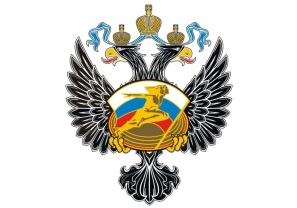 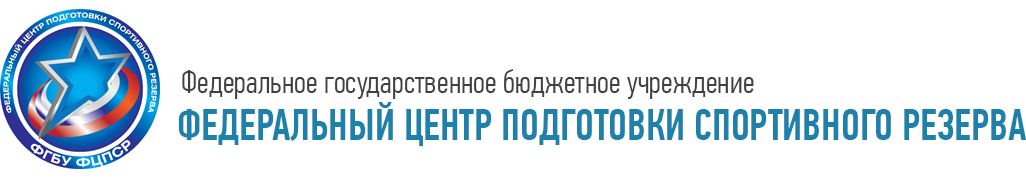 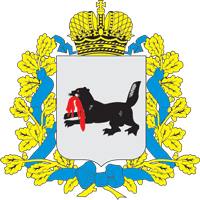 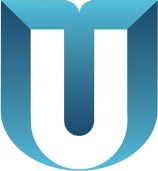 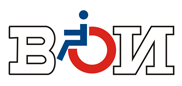 Министерство спорта Российской ФедерацииФГБУ«Федеральный центр подготовки спортивного резерва»Правительство Иркутской областиФГБОУ ВО «Иркутский национальный исследовательский технический университет»ИООООО «Всероссийское общество инвалидов»Населенный пунктФИО (полностью)Полное наименование организацииДолжностьУченая степень, ученое звание (при наличии)Телефон рабочий, мобильныйАдрес электронной почтыТема выступленияПредполагаемое направление выступленияНеобходимость размещения доклада в сборнике научных статейСведения о технических требованиях и необходимом оборудовании для презентации доклада (при необходимости)